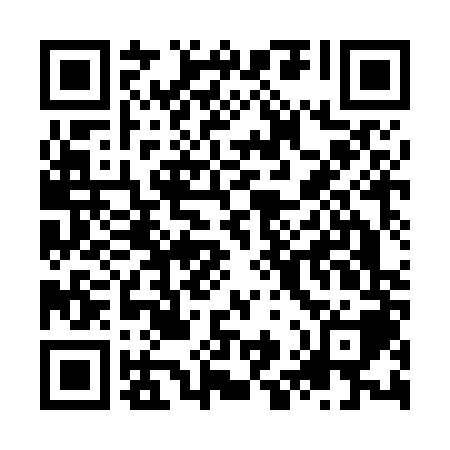 Ramadan times for Jolo, PhilippinesMon 11 Mar 2024 - Wed 10 Apr 2024High Latitude Method: NonePrayer Calculation Method: Muslim World LeagueAsar Calculation Method: ShafiPrayer times provided by https://www.salahtimes.comDateDayFajrSuhurSunriseDhuhrAsrIftarMaghribIsha11Mon4:554:556:0412:063:206:086:087:1312Tue4:554:556:0412:063:206:086:087:1313Wed4:544:546:0312:053:196:086:087:1314Thu4:544:546:0312:053:186:076:077:1315Fri4:534:536:0212:053:186:076:077:1216Sat4:534:536:0212:053:176:076:077:1217Sun4:534:536:0212:043:166:076:077:1218Mon4:524:526:0112:043:156:076:077:1219Tue4:524:526:0112:043:146:076:077:1220Wed4:514:516:0012:033:146:076:077:1221Thu4:514:516:0012:033:136:076:077:1222Fri4:504:505:5912:033:126:066:067:1223Sat4:504:505:5912:033:116:066:067:1124Sun4:494:495:5812:023:106:066:067:1125Mon4:494:495:5812:023:106:066:067:1126Tue4:484:485:5712:023:096:066:067:1127Wed4:484:485:5712:013:086:066:067:1128Thu4:474:475:5612:013:076:066:067:1129Fri4:474:475:5612:013:066:066:067:1130Sat4:464:465:5612:003:056:056:057:1131Sun4:464:465:5512:003:046:056:057:111Mon4:454:455:5512:003:036:056:057:112Tue4:454:455:5412:003:026:056:057:103Wed4:444:445:5411:593:016:056:057:104Thu4:444:445:5311:593:006:056:057:105Fri4:434:435:5311:593:006:056:057:106Sat4:434:435:5211:583:016:056:057:107Sun4:424:425:5211:583:016:046:047:108Mon4:424:425:5111:583:026:046:047:109Tue4:414:415:5111:583:026:046:047:1010Wed4:414:415:5111:573:036:046:047:10